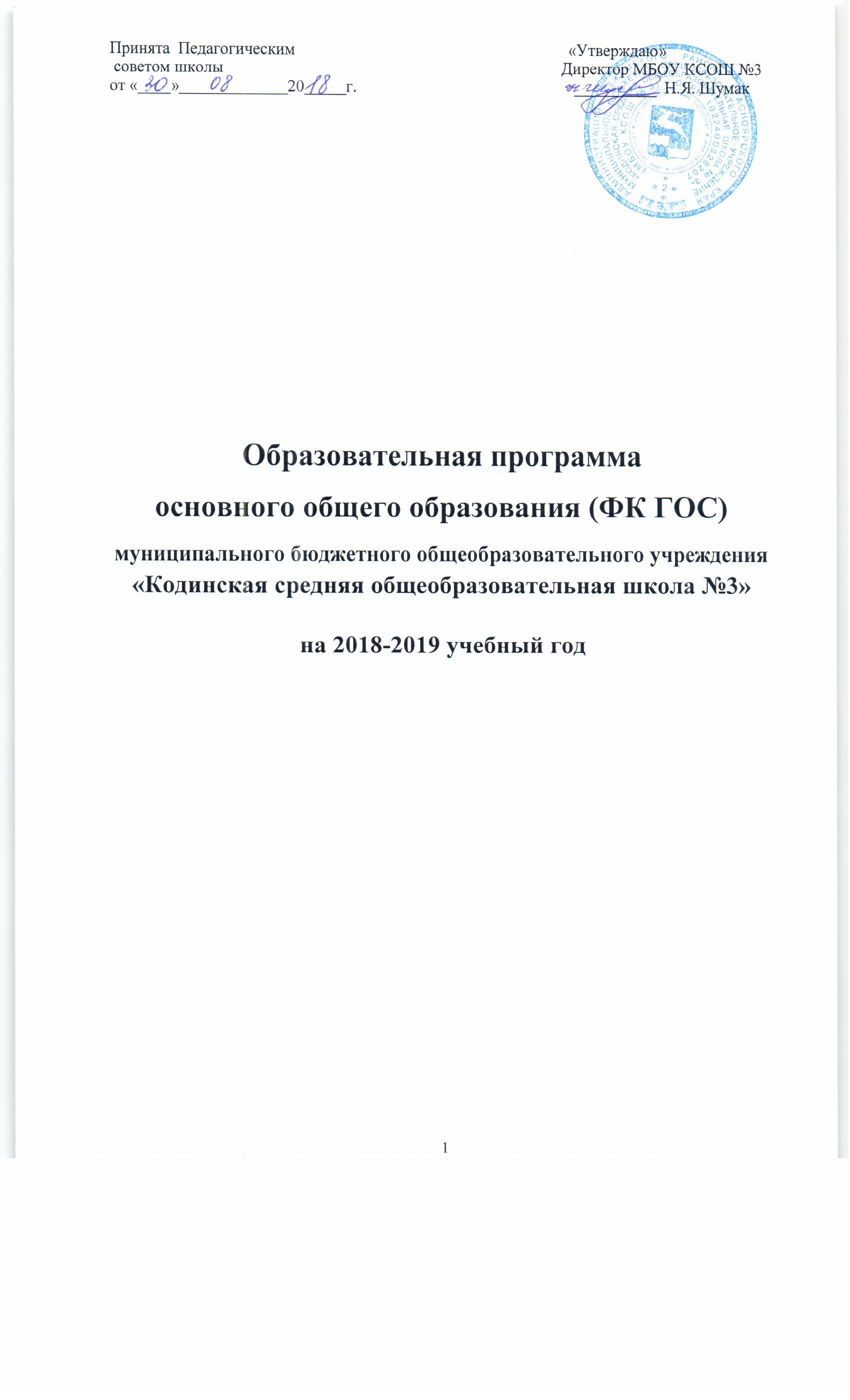 СОДЕРЖАНИЕ1. Целевой раздел…………………………………………………………………………21.1. Пояснительная записка………………………………………………………………31.2. Характеристика образовательной организации и принципов его образовательной политики…………………………………………………………………………………..41.3.Требования к уровню подготовки выпускников:…………………………………..51.4. Система оценки, контроля и учёта результатов освоения образовательных программ учащихся………………………………………………………………………72. Содержательный раздел……………………………………………………………….72.1. Обязательный минимум содержания образования (ФК)………………………….72.2.Система воспитательной работы…………………………………………………….233. Организационный раздел………………………………………………………………243.1. Учебный план…………………………………………………………………………243.2. Календарный график МБОУ КСОШ №3 на 2018-2019 учебный год……………..263.3. Учебно-методический комплекс…………………………………………………….273.4. Условия реализации ОП……………………………………………………………..281. Целевой раздел1.1.Пояснительная запискаОбразовательная программа - это нормативный документ, разрабатываемый и утверждаемый в установленном им порядке, определяющий содержание образования и порядок действий участников образовательного процесса, которые необходимо выполнить для получения образования определенного уровня.Образовательная программа МБОУ КСОШ № 3» разработана коллективом педагогов на основе следующих правовых актов:                - Федеральный Закон РФ от 29.12.2012№273-ФЗ «Об образовании в Российской Федерации» (с последующими изменениями).- Федеральный компонент государственных образовательных стандартов (приказ Минобразования России от 05.03.2004 №1089 «Об утверждении федерального компонента государственных образовательных стандартов начального общего, основного общего и среднего (полного) общего образования»);- приказ Минобразования России от 03.06.2011 №1994 «О внесении изменений в федеральный базисный учебный план и примерные учебные планы образовательных учреждений Российской Федерации, реализующих программы общего образования, утвержденные приказом Министерства образования Российской Федерации от 09.03.2004 №1312». Данная образовательная программа определяет содержание и организацию образовательногопроцесса в 2018-2019 учебном году для 8-9-х классов, а также образовательных потребностей и запросов участников образовательного процесса.Образовательная программа направлена на формирование общей культуры, духовно-нравственное, социальное, личностное и интеллектуальное развитие учащихся, создание основы для самостоятельной реализации учебной деятельности, обеспечивающей социальную успешность, развитие творческих способностей, саморазвитие и самосовершенствование, сохранение и укрепление здоровья учащихся.Цели и задачи образования:	Основная цель основного общего образования – создание условий для становления социально-ответственной личности, способной к адекватному выбору цели и действию в условиях изменяющегося мира; человека.Главная идея, положенная в основу педагогического процесса: формирование ключевыхкомпетенций школьника, соответствующих требованиям времени, через приемы, методы, формы, технологии деятельности, адекватные личностным особенностям ребенка. Для достижения оптимальных образовательных результатов каждым учеником необходимо выстроить систему работы, в которой удачно сочетаются основное и дополнительное образование, разнообразные формы учебной деятельности, коллективное и индивидуальное обучение, интенсивность образовательного процесса и эмоционально-психологический комфорт, современные педагогические технологии, традиции и инновации.Задачи:Формировать чувство гражданственности, межличностных отношений на основе повышения эффективности системы ученического самоуправления в школе;Формировать физически здоровую личность;Формировать творчески работающий коллектив учителей, повышение компетентности педагогов;Развивать материальную базу школы.1.2. Характеристика образовательного учреждения и принципов его образовательной политикиХарактеристика школыМуниципальное бюджетное общеобразовательное учреждение «Кодинская средняя общеобразовательная школа № 3».На начало 2018-2019 учебного года в школе 30 классов-комплектов, в них общее количество учащихся составило 617 человек.соответствии с возрастными особенностями и особенностями образовательной системы школы в нашем ОУ выделяются:- образовательная программа начального общего образования – 12 классов /265 человек; - образовательная программа начального общего образования для обучающихся с задержкой психического развития - 1 класс-комплект /6 человек; - образовательная программа основного общего образования - 13 классов /286 человек;- образовательная программа основного общего образования для обучающихся с умственной отсталостью -1 класс-комплект /9 человек;- образовательная программа среднего общего образования	- 3 класса/51 человек.Приоритетные направления в образовательной политике ОУ на 2018-2019уч.годРеализация комплексного подхода к обучению, воспитанию и развитию через обновление содержания образования в рамках ФГОС, обеспечивающего качество образования и социализацию подрастающего поколения.Освоение и внедрение в педагогическую систему школы здоровье сберегающих и развивающих технологий, системно-деятельностного подхода.Улучшение материально-технической базыФормы организации деятельностиОбразовательный процесс осуществляется в соответствии с законодательством РоссийскойФедерации.Формы организации деятельности различны для каждого участника образовательных отношений:для педагогов – педагогические советы, обучающие и практические семинары, консультации;для обучающихся – основная форма организации учебной деятельности – урок (традиционный урок, урок – игра, урок – конкурс, урок-соревнование, урок - тренинг и т.п.), индивидуальные консультации, диагностики, участие в предметных олимпиадах и конкурсах;для родителей – собрания, круглые столы, беседы, консультации, совместные мероприятия.Основные образовательные технологии 2018-2019 учебном году школе будет продолжена работа по оптимизации образовательного и воспитательного процесса путем внедрения современных интерактивных педагогических технологий, таких как:исследовательские методы обучения;разноуровневое обучение;обучение в сотрудничестве (групповая, командная работа);информационно-коммуникационные технологии;личностно – ориентированное обучение;индивидуальный подход;проектная деятельность;здоровьесберегающие технологии;проблемного обучения;интегрированные уроки;Педагоги стремятся оптимизировать обучение, придать ему исследовательский, творческий характер, передать обучающимся инициативу в организации своей познавательной деятельности. Темы проводимых исследований, в основном, соответствуют интересам конкретного ученика, с учетом индивидуальных особенностей, проблем личностного развития.Немаловажным условием развития обучающихся является правильный выбор педагогами форм и методов обучения и воспитания:работа в группах;индивидуализация и дифференциация творческих заданий;выбор формы и презентации домашнего задания;практическая направленность содержания образования;написание и презентация докладов и реферативных работ;нетрадиционные уроки:урок – диалог культурурок – путешествиеурок – деловая играурок - исследованиеОбразовательные потребности учащихся и социальный заказСоциальный заказ, предъявляемый МБОУ КСОШ № 3, состоит в том, чтобысоздавать наиболее благоприятные условия социального и культурного развития для всехобучающихся, в соответствии с имеющимися у них образовательными потребностями,возможностями здоровья. Школа стремится с одной стороны, максимально адаптироваться кобучающимся, учитывая их индивидуальные особенности, с другой - гибко реагировать насоциокультурные изменения среды, обеспечивая взаимодействие всех субъектовобразовательной деятельности: родителей, педагогов, специалистов, обучающихся. Главнымитогом такой работы школы призвана стать готовность детей и юношества к активнойдеятельности в динамично изменяющихся жизненных обстоятельствах, развитие способностик ответственному жизненному самоопределению, их дальнейшая успешная социализация.Исходя из выше перечисленного приоритетными направлениями работы школ являются:обеспечение качества образования;совершенствование  учебно-воспитательного процесса;работа с кадрами;работа с семьей;здоровьесбережение.1.3.Требования к уровню подготовки выпускников:Выпускник основного общего образования:ОбучениеВладеет формами работы с различными видами информативных источников (книги, журналы,словари-энциклопедии, информационно- коммуникативные источники) под руководством учителя и самостоятельно.Имеет развитые способности к творческому осмыслению приобретенной информации, умеет систематизировать, классифицировать, конспектировать, составлять тезисные и развернутые планы относительно полученной информации;Владеет творческими формами осмысления информации: навыками исследования, создания            реферативно-аналитического материала.Умеет выстраивать устную речь, оформленную логически и лингвистически оправданную.РазвитиеУчаствует в различных видах интеллектуально - творческой деятельности (олимпиады, конференции, конкурсы).Культивирует нравственные поведенческие навыки.Воспитание Участвует в общественно-значимых проектах нравственно-патриотической направленности.Бережно относится к культуре физического развития.При обучении и воспитании учащихся следует учитывать и формировать:Нравственный потенциал. Восприятие и понимание ценностей«человек», «личность»,«индивидуальность», «труд», «общение», «коллектив», «доверие», «выбор». Знание и соблюдение традиций школы. Осознание возможностей, достоинств и недостатков собственного «я», овладение приемами и методами самообразования и самовоспитания, ориентация на социальные формы и способы самореализации и самоутверждения.Познавательный потенциал. Сформированность индивидуального стиля учебной деятельности,устойчивых учебных интересов и склонностей, умения развивать и управлять познавательными процессами личности, способности адекватно действовать в ситуации выбора на уроках. Коммуникативный потенциал. Усвоение основ коммуникативной культуры личности:умениевысказывать и отстаивать свою точку зрения, способность строить и вести неконфликтное общениев различных ситуациях.Эстетический потенциал. Способность видеть и понимать гармонию и красоту,знаниевыдающихся деятелей и произведений литературы и искусства.Физический потенциал. Развитие физических качеств. Соблюдение правил здорового и безопасного образа жизни для себя и окружающих.Выпускник основной школы - это выпускник	освоивший на уровне требований федерального компонента государственного образовательного стандарта Основную образовательную программу основного общего образования и учебный материал по всем предметам учебного плана;овладевший системой общеучебных умений (сравнение, обобщение, анализ, синтез, классификация, выделение главного); умеющий учиться, осознающий важность образования и самообразования для жизни и деятельности, способный применять полученные знания на практике;владеющий основами компьютерной грамотности;социально активный, уважающий закон и правопорядок, знающий свои гражданские права и умеющий их реализовывать, уважать свое и чужое достоинство, собственный труд и труд другихлюдей;любящий родной край и свою страну, уважающий свой народ, его культуру и духовные традиции;имеющий необходимые знания и навыки жизни в обществе, овладевший средствами коммуникации; умеющий вести конструктивный диалог, достигать взаимопонимания с другими людьми, сотрудничать для достижения общих результатов;осознанно выполняющий правила здорового и безопасного образа жизни.целью выбора дальнейшей образовательной траектории каждый выпускник основной школы должен своевременно получить информацию о возможных путях продолжения образования, о территориально доступных для него образовательных учреждениях, оценить свои желания и возможности, и на основании анализа имеющейся информации принять осознанное решение о дальнейшем самоопределении в учебе, выборе учебного заведения.  1.4.  Система оценки, контроля и учёта результатов освоения образовательных программ учащихсясоответствии с нормативно - правовыми документами, регламентирующими деятельность общеобразовательной организации для оценивания результатов освоения учащимися 9–х классов используется пятибалльная система.Система оценивания части курсов в рамках часов вариативной части предусматривает безотметочное обучение, зачетные или итоговые работы в зависимости от требований данных программ.Периодичность проведения промежуточной аттестации учащихся – четверть, год.            Итоговая аттестация 9 класса проводится на основании «Положения о порядке и проведении государственной (итоговой) аттестации учащихся, освоивших основные образовательные программы основного общего и среднего общего образования».Мониторинг образовательной деятельности осуществляется на основе:Положения о внутришкольном мониторинге в рамках ВШСОКО;Положения о промежуточной аттестации учащихся и осуществлени текущего контроля их успеваемости;Положения о приеме учащихся в школу;2. Содержательный раздел2.1 Обязательный минимум содержания образования (ФК)результате освоения содержания основного общего образования учащийся получает возможность совершенствовать и расширить круг общих учебных умений, навыков и способов деятельности. Овладение общими умениями, навыками, способами деятельности как существенными элементами культуры является необходимым условием развития и социализации школьников.Русский языкрезультате изучения русского языка ученик должен:знать/понимать:- роль русского языка как национального языка русского народа, государственного языка Российской Федерации и средства межнационального общения;- смысл понятий: речь устная и письменная; монолог, диалог; сфера и ситуация речевого общения;- основные признаки разговорной речи, научного, публицистического, официально - делового стилей, языка художественной литературы; - особенности основных жанров научного, публицистического, официально-делового стилей и разговорной речи;- признаки текста и его функционально-смысловых типов (повествования, описания, рассуждения); - основные единицы языка, их признаки; - основные нормы русского литературного языка (орфоэпические, лексические, грамматические, орфографические, пунктуационные); нормы речевого этикета;уметь:- различать разговорную речь, научный, публицистический, официально-деловой стили, язык художественной литературы; - определять тему, основную мысль текста, функционально-смысловой тип и стиль речи;анализировать структуру и языковые особенности текста;- опознавать языковые единицы, проводить различные виды их анализа;- объяснять с помощью словаря значение слов с национально-культурным компонентом; аудирование и чтение:- адекватно понимать информацию устного и письменного сообщения (цель, тему основную и дополнительную, явную и скрытую информацию); - читать тексты разных стилей и жанров; - владеть разными видами чтения (изучающим, ознакомительным, просмотровым);- извлекать информацию из различных источников, включая средства массовой информации; - свободно пользоваться лингвистическими словарями, справочной литературой; говорение и письмо:- воспроизводить текст с заданной степенью свернутости (план, пересказ, изложение, конспект); - создавать тексты различных стилей и жанров (отзыв, аннотацию, реферат, выступление, письмо, расписку, заявление); - осуществлять выбор и организацию языковых средств в соответствии с темой, целями, сферой и ситуацией общения;- владеть различными видами монолога (повествование, описание, рассуждение) и диалога (побуждение к действию, обмен мнениями, установление и регулирование межличностных отношений); - свободно, правильно излагать свои мысли в устной и письменной форме, соблюдать нормы построения текста (логичность, последовательность, связность, соответствие теме и др.);- соблюдать в практике речевого общения основные произносительные, лексические, грамматические нормы современного русского литературного языка; - соблюдать в практике письма основные правила орфографии и пунктуации;- соблюдать нормы русского речевого этикета; уместно использовать паралингвистические (внеязыковые) средства общения;осуществлять речевой самоконтроль; оценивать свою речь с точки зрения ее правильности, находить грамматические и речевые ошибки, недочеты, исправлять их; совершенствовать и редактировать собственные тексты; использовать приобретенные знания и умения в практической деятельности и повседневной жизни для:осознания роли родного языка в развитии интеллектуальных и творческих способностей личности; значения родного языка в жизни человека и общества;развития речевой культуры, бережного и сознательного отношения к родному языку, сохранения чистоты русского языка как явления культуры;удовлетворения коммуникативных потребностей в учебных, бытовых, социально- культурных ситуациях общения;увеличения словарного запаса; расширения круга используемых грамматических средств; развития способности к самооценке на основе наблюдения за собственной речью;использования родного языка как средства получения знаний по другим учебным предметам и продолжения образования.ЛитератураВ результате изучения литературы ученик должен знать/понимать• образную природу словесного искусства;• содержание изученных литературных произведений;• основные факты жизни и творческого пути А. С. Грибоедова, А.С.Пушкина, М.Ю.Лермонтова, Н.В.Гоголя;• изученные теоретико-литературные понятия;уметь• воспринимать и анализировать художественный текст;• выделять смысловые части художественного текста, составлять тезисы и план прочитанного;• определять род и жанр литературного произведения;• выделять и формулировать тему, идею, проблематику изученного произведения; давать характеристику героев,• характеризовать особенности сюжета, композиции, роль изобразительно-выразительных средств;• сопоставлять эпизоды литературных произведений и сравнивать их героев;• выявлять авторскую позицию;• выражать свое отношение к прочитанному;• выразительно читать произведения (или фрагменты), в том числе выученные наизусть, соблюдая нормы литературного произношения;• владеть различными видами пересказа;• строить устные и письменные высказывания в связи с изученным произведением;• участвовать в диалоге по прочитанным произведениям, понимать чужую точку зрения и аргументировано отстаивать свою;• писать отзывы о самостоятельно прочитанных произведениях, сочинения (сочинения - только для выпускников школ с русским (родным) языком обучения).использовать приобретенные знания и умения в практической деятельности и повседневной жизни для:• создания связного текста (устного и письменного) на необходимую тему с учетом норм русского литературного языка;• определения своего круга чтения и оценки литературных произведений;• поиска нужной информации о литературе, о конкретном произведении и его авторе (справочная литература, периодика, телевидение, ресурсы Интернета).Иностранный язык (английский)В результате изучения иностранного языка ученик должен:знать/понимать:основные значения изученных лексических единиц (слов, словосочетаний); основные способы словообразования (аффиксация, словосложение, конверсия);особенности структуры простых и сложных предложений изучаемого иностранного языка; интонацию различных коммуникативных типов предложения;осуществлять речевой самоконтроль; оценивать свою речь с точки зрения ее правильности, находить грамматические и речевые ошибки, недочеты, исправлять их; совершенствовать и редактировать собственные тексты; использовать приобретенные знания и умения в практической деятельности и повседневной жизни для:осознания роли родного языка в развитии интеллектуальных и творческих способностей личности; значения родного языка в жизни человека и общества;развития речевой культуры, бережного и сознательного отношения к родному языку, сохранения чистоты русского языка как явления культуры;удовлетворения коммуникативных потребностей в учебных, бытовых, социально- культурных ситуациях общения;увеличения словарного запаса; расширения круга используемых грамматических средств; развития способности к самооценке на основе наблюдения за собственной речью;использования родного языка как средства получения знаний по другим учебным предметам и продолжения образования.признаки изученных грамматических явлений (видо-временных форм глаголов, модальных глаголов и их эквивалентов, артиклей, существительных, степеней сравнения прилагательных и наречий, местоимений, числительных, предлогов);основные нормы речевого этикета (реплики-клише, наиболее распространенная оценочная лексика), принятые в стране изучаемого языка;роль владения иностранными языками в современном мире;особенности образа жизни, быта, культуры стран изучаемого языка (всемирно известные достопримечательности, выдающиеся люди и их вклад в мировую культуру), сходство и различия в традициях своей страны и стран изучаемого языка;уметь: говорение:начинать, вести/поддерживать и заканчивать беседу в стандартных ситуациях общения, соблюдая нормы речевого этикета, при необходимости переспрашивая, уточняя;расспрашивать собеседника и отвечать на его вопросы, высказывая свое мнение, просьбу, отвечать на предложение собеседника согласием/отказом, опираясь на изученную тематику и усвоенный лексико-грамматический материал;рассказывать о себе, своей семье, друзьях, своих интересах и планах на будущее, сообщать краткие сведения о своем городе/селе, своей стране и стране изучаемого языка;делать краткие сообщения, описывать события/явления (в рамках изученных тем), передавать основное содержание, основную мысль прочитанного или услышанного, выражать свое отношение к прочитанному/услышанному, давать краткую характеристику персонажей;использовать перифраз, синонимичные средства в процессе устного общения;аудирование:понимать основное содержание коротких, несложных аутентичных прагматическихтекстов (прогноз погоды, программы теле-/радиопередач, объявления на вокзале/в аэропорту) и выделять значимую информацию;понимать основное содержание несложных аутентичных текстов, относящихся к разным коммуникативным типам речи (сообщение/рассказ); уметь определять тему текста, выделять главные факты, опуская второстепенные;использовать переспрос, просьбу повторить;чтение:ориентироваться в иноязычном тексте; прогнозировать его содержание по заголовку;читать аутентичные тексты разных жанров с пониманием основного содержания (определять тему, основную мысль; выделять главные факты, опуская второстепенные;устанавливать логическую последовательность основных фактов текста);читать несложные аутентичные тексты разных стилей с полным и точным пониманием, используя различные приемы смысловой переработки текста (языковую догадку, анализ, выборочный перевод), оценивать полученную информацию, выражать свое мнение;читать текст с выборочным пониманием нужной или интересующей информации, письменная речь:заполнять анкеты и формуляры;писать поздравления, личные письма с опорой на образец: расспрашивать адресата о его жизни и делах, сообщать то же о себе, выражать благодарность, просьбу, употребляя формулы речевого этикета, принятые в странах изучаемого языка; использовать приобретенные знания и умения в практической деятельности и повседневной жизни для:социальной адаптации; достижения взаимопонимания в процессе устного и письменного общения с носителями иностранного языка, установления в доступных пределах межличностных и межкультурных контактов;создания целостной картины полиязычного, поликультурного мира, осознания места и роли родного языка и изучаемого иностранного языка в этом мире;приобщения к ценностям мировой культуры через иноязычные источники информации (в том числе мультимедийные), через участие в школьных обменах, туристических поездках, молодежных форумах;ознакомления представителей других стран с культурой своего народа; осознания себя гражданином своей страны и мира.МатематикаВ результате изучения математики ученик должен:знать/понимать:существо понятия математического доказательства; примеры доказательств;существо понятия алгоритма; примеры алгоритмов;как используются математические формулы, уравнения и неравенства; примеры их применения для решения математических и практических задач;как математически определенные функции могут описывать реальные зависимости; приводить примеры такого описания;как потребности практики привели математическую науку к необходимости расширения понятия числа;вероятностный характер многих закономерностей окружающего мира; примеры статистических закономерностей и выводов;каким образом геометрия возникла из практических задач землемерия; примеры геометрических объектов и утверждений о них, важных для практики;смысл идеализации, позволяющей решать задачи реальной действительности математическими методами, примеры ошибок, возникающих при идеализации.Арифметика уметь:выполнять устно арифметические действия: сложение и вычитание двузначных чисел и десятичных дробей с двумя знаками, умножение однозначных чисел, арифметические операции с обыкновенными дробями с однозначным знаменателем и числителем;переходить от одной формы записи чисел к другой, представлять десятичную дробь в виде обыкновенной и в простейших случаях обыкновенную в виде десятичной, проценты - в виде дроби и дробь - в виде процентов; записывать большие и малые числа с использованием целых степеней десятки;выполнять арифметические действия с рациональными числами, сравнивать рациональные и действительные числа; находить в несложных случаях значения степеней с целыми показателями и корней; находить значения числовых выражений;округлять целые числа и десятичные дроби, находить приближения чисел с недостатком и с избытком, выполнять оценку числовых выражений;пользоваться основными единицами длины, массы, времени, скорости, площади,объема; - выражать более крупные единицы через более мелкие и наоборот;решать текстовые задачи, включая задачи, связанные с отношением и с пропорциональностью величин, дробями и процентами; использовать приобретенные знания и умения в практической деятельности и повседневной жизни для:решения несложных практических расчетных задач, в том числе с использованием при необходимости справочных материалов, калькулятора, компьютера;устной прикидки и оценки результата вычислений;проверки результата вычисления с использованием различных приемов;интерпретации результатов решения задач с учетом ограничений, связанных с реальными свойствами рассматриваемых процессов и явлений.АлгебраУметь:составлять буквенные выражения и формулы по условиям задач; осуществлять в выражениях и формулах числовые подстановки и выполнять соответствующие вычисления, осуществлять подстановку одного выражения в другое; выражать из формул одну переменную через остальные;выполнять основные действия со степенями с целыми показателями, с многочленами и с алгебраическими дробями; выполнять разложение многочленов на множители; выполнять тождественные преобразования рациональных выражений;применять свойства арифметических квадратных корней для вычисления значений и преобразований числовых выражений, содержащих квадратные корни;решать линейные, квадратные уравнения и рациональные уравнения, сводящиеся к ним, системы двух линейных уравнений и несложные нелинейные системы;решать линейные и квадратные неравенства с одной переменной и их системы;решать текстовые задачи алгебраическим методом, интерпретировать полученный результат, проводить отбор решений исходя из формулировки задачи;изображать числа точками на координатной прямой;определять координаты точки плоскости, строить точки с заданными координатами;- изображать множество решений линейного неравенства;распознавать арифметические и геометрические прогрессии; решать задачи с применением формулы общего члена и суммы нескольких первых членов;находить значения функции, заданной формулой, таблицей, графиком, по ее аргументу; находить значение аргумента по значению функции, заданной графиком или таблицей;определять свойства функции по ее графику; применять графические представления при решении уравнений, систем, неравенств;описывать свойства изученных функций, строить их графики;- использовать приобретенные знания и умения в практической деятельности и повседневной жизни для:выполнения расчетов по формулам, составления формул, выражающих зависимости между реальными величинами; нахождения нужной формулы в справочных материалах;моделирования практических ситуаций и исследования построенных моделей с использованием аппарата алгебры;описания зависимостей между физическими величинами соответствующими формулами при исследовании несложных практических ситуаций;интерпретации графиков реальных зависимостей между величинами.ГеометрияУметь:пользоваться языком геометрии для описания предметов окружающего мира;распознавать геометрические фигуры, различать их взаимное расположение;изображать геометрические фигуры; выполнять чертежи по условию задач;распознавать на чертежах, моделях и в окружающей обстановке основные пространственные тела, изображать их;в простейших случаях строить сечения и развертки пространственных тел;проводить операции над векторами, вычислять длину и координаты вектора, угол между векторами;вычислять значения геометрических величин (длин, углов, площадей, объемов), в том числе: для углов от 0 до 180° определять значения тригонометрических функций по заданным значениям углов; находить значения тригонометрических функций по значению одной из них, находить стороны, углы и площади треугольников, длины ломаных, дуг окружности, площадей основных геометрических фигур и фигур, составленных из них;решать геометрические задачи, опираясь на изученные свойства фигур и отношений между ними, применяя дополнительные построения, алгебраический и тригонометрический аппарат, идеи симметрии;проводить доказательные рассуждения при решении задач, используя известные теоремы, обнаруживая возможности для их использования;решать простейшие планиметрические задачи в пространстве;использовать приобретенные знания и умения в практической деятельности и повседневной жизни для:описания реальных ситуаций на языке геометрии;расчетов, включающих простейшие тригонометрические формулы;решения геометрических задач с использованием тригонометрии;решения практических задач, связанных с нахождением геометрических величин (используя при необходимости справочники и технические средства);построений геометрическими инструментами (линейка, угольник, циркуль, транспортир).Элементы логики, комбинаторики, статистики и теории вероятностейУметь:проводить несложные доказательства, получать простейшие следствия из известных или ранее полученных утверждений, оценивать логическую правильность рассуждений, использовать примеры для иллюстрации и контрпримеры для опровержения утверждений;извлекать информацию, представленную в таблицах, на диаграммах, графиках;составлять таблицы, строить диаграммы и трафики;решать комбинаторные задачи путем систематического перебора возможных вариантов, а также с использованием правила умножения;вычислять средние значения результатов измерений;находить частоту события, используя собственные наблюдения и готовые статистические данные;находить вероятности случайных событий в простейших случаях;- использовать приобретенные знания и умения в практической деятельности и повседневной жизни для:выстраивания аргументации при доказательстве (в форме монолога и диалога);распознавания логически некорректных рассуждений;записи математических утверждений, доказательств;анализа реальных числовых данных, представленных в виде диаграмм, графиков, таблиц;решения практических задач в повседневной и профессиональной деятельности с использованием действий с числами, процентов, длин, площадей, объемов, времени, скорости;решения учебных и практических задач, требующих систематического перебора вариантов;сравнения шансов наступления случайных событий, оценки вероятности случайного события в практических ситуациях, сопоставления модели с реальной ситуацией;понимания статистических утверждений.Информатика и ИКТрезультате изучения информатики и информационно-коммуникационных технологий ученик должен:знать/понимать:- виды информационных процессов; примеры источников и приемников информации;- единицы измерения количества и скорости передачи информации; принцип дискретного (цифрового) представления информации; - основные свойства алгоритма, типы алгоритмических конструкций: следование, ветвление, цикл; понятие вспомогательного алгоритма;- программный принцип работы компьютера;- назначение и функции используемых информационных и коммуникационных технологий;уметь:- выполнять базовые операции над объектами: цепочками символов, числами, списками, деревьями; проверять свойства этих объектов; выполнять и строить простые алгоритмы;- оперировать информационными объектами, используя графический интерфейс: открывать, именовать, сохранять объекты, архивировать и разархивировать информацию, пользоваться меню и окнами, справочной системой; - предпринимать меры антивирусной безопасности; - оценивать числовые параметры информационных объектов и процессов: объем памяти,необходимый для хранения информации; скорость передачи информации; - создавать информационные объекты, в том числе:- структурировать текст, используя нумерацию страниц, списки, ссылки, оглавления; - проводить проверку правописания; использовать в тексте таблицы, изображения;- создавать и использовать различные формы представления информации: формулы, графики, диаграммы, таблицы (в том числе динамические, электронные, в частности – в практических задачах), переходить от одного представления данных к другому;  создавать рисунки, чертежи, графические представления реального объекта, в частности, в процессе проектирования с использованием основных операций графических редакторов, учебных систем автоматизированного проектирования;-осуществлять простейшую обработку цифровых изображений;-создавать записи в базе данных;создавать презентации на основе шаблонов;искать информацию с применением правил поиска (построения запросов) в базах данных, компьютерных сетях, некомпьютерных источниках информации (справочниках и словарях, каталогах, библиотеках) при выполнении заданий и проектов по различным учебным дисциплинам;пользоваться персональным компьютером и его периферийным оборудованием (принтером, сканером, модемом, мультимедийным проектором, цифровой камерой, цифровым датчиком); следовать требованиям техники безопасности, гигиены, эргономики и ресурсосбережения при работе со средствами информационных и коммуникационных технологий; использовать приобретенные знания и умения в практической деятельности и повседневной жизни для:создания простейших моделей объектов и процессов в виде изображений и чертежей, динамических (электронных) таблиц, программ (в том числе в форме блок-схем);проведения компьютерных экспериментов с использованием готовых моделей объектов и процессов;создания информационных объектов, в том числе для оформления результатов учебной работы;организации индивидуального информационного пространства, создания личных коллекций информационных объектов;передачи информации по телекоммуникационным каналам в учебной и личной переписке, использования информационных ресурсов общества с соблюдением соответствующих правовых и этических норм.ИсторияВ результате изучения истории ученик должен:знать/понимать:основные этапы и ключевые события истории России и мира с древности до наших дней;  выдающихся деятелей отечественной и всеобщей истории;важнейшие достижения культуры и системы ценностей, сформировавшиеся в ходе - соотносить даты событий отечественной и всеобщей истории с веком; определять последовательность и длительность важнейших событий отечественной и всеобщей истории;использовать текст исторического источника при ответе на вопросы, решении различных учебных задач; сравнивать свидетельства разных источников;показывать на исторической карте территории расселения народов, границы государств, города, места значительных исторических событий;рассказывать о важнейших исторических событиях и их участниках, показывая знание необходимых фактов, дат, терминов; давать описание исторических событий и памятников культуры на основе текста и иллюстративного материала учебника, фрагментов исторических источников; использовать приобретенные знания при написании творческих работ (в том числе сочинений), отчетов об экскурсиях, рефератов;соотносить общие исторические процессы и отдельные факты; выявлять существенные черты исторических процессов, явлений и событий; группировать исторические явления и события по заданному признаку; объяснять смысл изученных исторических понятий и терминов, выявлять общность и различия сравниваемых исторических событий и явлений; определять на основе учебного материала причины и следствия важнейших исторических событий;объяснять свое отношение к наиболее значительным событиям и личностям истории России и всеобщей истории, достижениям отечественной и мировой культуры;использовать приобретенные знания и умения в практической деятельности и повседневной жизни для:понимания исторических причин и исторического значения событий и явлений современной жизни;высказывания собственных суждений об историческом наследии народов России и мира;объяснения исторически сложившихся норм социального поведения;использования знаний об историческом пути и традициях народов России и мира в общении с людьми другой культуры, национальной и религиозной принадлежности.Обществознание (включая экономику и право)результате изучения обществознания (включая экономику и право) ученик должен:знать/понимать:- социальные свойства человека, его взаимодействие с другими людьми; - сущность общества как формы совместной деятельности людей; - характерные черты и признаки основных сфер жизни общества;- содержание и значение социальных норм, регулирующих общественные отношения; уметь:- описывать основные социальные объекты, выделяя их существенные признаки;- человека как социально-деятельное существо; - основные социальные роли;- сравнивать социальные объекты, суждения об обществе и человеке, выявлять их общие черты и различия;- объяснять взаимосвязи изученных социальных объектов (включая взаимодействия общества иприроды, человека и общества, сфер общественной жизни, гражданина и государства);- приводить примеры социальных объектов определенного типа, социальных отношений;-  ситуаций, регулируемых различными видами социальных норм; деятельности людей в различных сферах;- оценивать поведение людей с точки зрения социальных норм, экономической рациональности; - решать в рамках изученного материала познавательные и практические задачи, отражающие типичные ситуации в различных сферах деятельности человека; - осуществлять поиск социальной информации по заданной теме из различных ееносителей (материалов СМИ, учебного текста и других адаптированных источников); - различать в социальной информации факты и мнения; - самостоятельно составлять простейшие виды правовых документов (заявления, доверенности и т.п.);использовать приобретенные знания и умения в практической деятельности и повседневной жизни для:- полноценного выполнения типичных для подростка социальных ролей; - общей ориентации в актуальных общественных событиях и процессах; - нравственной и правовой оценки конкретных поступков людей;- реализации и защиты прав человека и гражданина, осознанного выполнения гражданских обязанностей; - первичного анализа и использования социальной информации;- сознательного неприятия антиобщественного поведения.Географиярезультате изучения географии ученик должен:знать/понимать:основные географические понятия и термины;различия плана, глобуса и географических карт по содержанию, масштабу, способам картографического изображения; результаты выдающихся географических открытий и путешествий;географические следствия движений Земли, географические явления и процессы в геосферах, взаимосвязи между ними, их изменение в результате деятельности человека; географическую зональность и поясность;географические особенности природы материков и океанов, географию народов Земли; различия в хозяйственном освоении разных территорий и акваторий; связь между географическим положением, природными условиями, ресурсами и хозяйством отдельных регионов и стран;специфику географического положения и административно-территориального устройства Российской Федерации; особенности ее природы, населения, основных отраслей хозяйства, природно-хозяйственных зон и районов;природные и антропогенные причины возникновения геоэкологических проблем на локальном, региональном и глобальном уровнях; меры по сохранению природы и защите людей от стихийных природных и техногенных явлений;уметь:выделять, описывать и объяснять существенные признаки географических объектов и явлений;-находить в разных источниках и анализировать информацию, необходимую для изучения географических объектов и явлений, разных территорий Земли, их обеспеченности природными и человеческими ресурсами, хозяйственного потенциала, экологических проблем;приводить примеры: использования и охраны природных ресурсов, адаптации человека к условиям окружающей среды, ее влияния на формирование культуры народов; районов разной специализации, центров производства важнейших видов продукции, основных коммуникаций и их узлов, внутригосударственных и внешних экономических связей России, а также крупнейших регионов и стран мира;составлять краткую географическую характеристику разных территорий на основе разнообразных источников географической информации и форм ее представления;определять на местности, плане и карте расстояния, направления высоты точек;географические координаты и местоположение географических объектов;применять приборы и инструменты для определения количественных и качественных характеристик компонентов природы; представлять результаты измерений в разной форме; выявлять на этой основе эмпирические зависимости; использовать приобретенные знания и умения в практической деятельности и повседневной жизни для:ориентирования на местности и проведения съемок ее участков; определения поясного времени; чтения карт различного содержания;учета фенологических изменений в природе своей местности; проведения наблюдений за отдельными географическими объектами, процессами и явлениями, их изменениями в результате природных и антропогенных воздействий; оценки их последствий;наблюдения за погодой, состоянием воздуха, воды и почвы в своей местности;определения комфортных и дискомфортных параметров природных компонентов своей местности с помощью приборов и инструментов;решения практических задач по определению качества окружающей среды своей местности, ее использованию, сохранению и улучшению; принятию необходимых мер в случае природных стихийных бедствий и техногенных катастроф;проведения самостоятельного поиска географической информации на местности из разных источников: картографических, статистических, геоинформационных.ФизикаВ результате изучения физики ученик должен:знать/понимать:смысл понятий: физическое явление, физический закон, вещество, взаимодействие, электрическое поле, магнитное поле, волна, атом, атомное ядро, ионизирующие излучения;смысл физических величин: путь, скорость, ускорение, масса, плотность, сила, давление, импульс, работа, мощность, кинетическая энергия, потенциальная энергия, коэффициент полезного действия, внутренняя энергия, температура, количество теплоты, удельная теплоемкость, влажность воздуха, электрический заряд, сила электрического тока, электрическое напряжение, электрическое сопротивление, работа и мощность электрического тока, фокусное расстояние линзы;смысл физических законов: Паскаля, Архимеда, Ньютона, всемирного тяготения, сохранения импульса и механической энергии, сохранения энергии в тепловых процессах, сохранения электрического заряда, Ома для участка электрической цепи, Джоуля - Ленца, прямолинейного распространения света, отражения света; уметь:описывать и объяснять физические явления: равномерное прямолинейное движение, равноускоренное прямолинейное движение, передачу давления жидкостями и газами, плавание тел, механические колебания и волны, диффузию, теплопроводность, конвекцию, излучение, испарение, конденсацию, кипение, плавление, кристаллизацию, электризацию тел, взаимодействие электрических зарядов, взаимодействие магнитов, действие магнитного поля на проводник с током, тепловое действие тока, электромагнитную индукцию, отражение, преломление и дисперсию света;использовать физические приборы и измерительные инструменты для измерения физических величин: расстояния, промежутка времени, массы, силы, давления, температуры, влажности воздуха, силы тока, напряжения, электрического сопротивления, работы и мощности электрического тока;представлять результаты измерений с помощью таблиц, графиков и выявлять на этой основе эмпирические зависимости: пути от времени, силы упругости от удлинения пружины, силы трения от силы нормального давления, периода колебаний маятника от длины нити, периода колебаний груза на пружине от массы груза и от жесткости пружины, температуры остывающего тела от времени, силы тока от напряжения на участке цепи, угла отражения от угла падения света, угла преломления от угла падения света;выражать результаты измерений и расчетов в единицах Международной системы;приводить примеры практического использования физических знаний о механических, тепловых, электромагнитных и квантовых явлениях;решать задачи на применение изученных физических законов;осуществлять самостоятельный поиск информации естественнонаучного содержания с использованием различных источников (учебных текстов, справочных и научно-популярных изданий, компьютерных баз данных, ресурсов Интернета), ее обработку и представление в разных формах (словесно, с помощью графиков, математических символов, рисунков и структурных схем); использовать приобретенные знания и умения в практической деятельности и повседневной жизни для:обеспечения безопасности в процессе использования транспортных средств, электробытовых приборов, электронной техники;контроля за исправностью электропроводки, водопровода, сантехники и газовых приборов в квартире;рационального применения простых механизмов;оценки безопасности радиационного фона.Химиярезультате изучения химии ученик должен:знать/понимать:- химическую символику: знаки химических элементов, формулы химических веществ и уравнения химических реакций; - важнейшие химические понятия: химический элемент, атом, молекула, относительные атомная имолекулярная массы, ион, химическая связь, вещество, классификация веществ, моль, молярная масса, молярный объем, химическая реакция, классификация реакций, электролит и неэлектролит, электролитическая диссоциация, окислитель и восстановитель, окисление и восстановление; - основные законы химии: сохранения массы веществ, постоянства состава, периодический закон;уметь:- называть: химические элементы, соединения изученных классов;- объяснять: физический смысл атомного (порядкового) номера химического элемента, номеров группы и периода, к которым элемент принадлежит в Периодической системе Д.И. Менделеева; - закономерности изменения свойств элементов в пределах малых периодов и главных подгрупп; сущность реакций ионного обмена; - характеризовать: химические элементы (от водорода до кальция) на основе их положения вПериодической системе Д.И. Менделеева и особенностей строения их атомов; связь между составом, строением и свойствами веществ; - химические свойства основных классов неорганических веществ; - определять: состав веществ по их формулам, принадлежность веществ к определенному классу соединений, типы химических реакций, валентность и степень окисления элемента в соединениях, тип химической связи в соединениях, возможность протекания реакций ионного обмена; - составлять: формулы неорганических соединений изученных классов; схемы строения атомов первых 20 элементов Периодической системы Д.И. Менделеева; уравнения химических реакций; - обращаться с химической посудой и лабораторным оборудованием; - распознавать опытным путем: кислород, водород, углекислый газ, аммиак; растворы кислот и щелочей, хлорид-, сульфат-, карбонат-ионы;вычислять: массовую долю химического элемента по формуле соединения; массовую долю вещества в растворе; количество вещества, объем или массу по количеству вещества, объему или массе реагентов или продуктов реакции; использовать приобретенные знания и умения в практической деятельности и повседневной жизни для:безопасного обращения с веществами и материалами;экологически грамотного поведения в окружающей среде;оценки влияния химического загрязнения окружающей среды на организм человека;критической оценки информации о веществах, используемых в быту;приготовления растворов заданной концентрации.Биологиярезультате изучения биологии ученик должен:знать/понимать:- признаки биологических объектов: живых организмов; генов и хромосом; клеток и организмов растений, животных, грибов и бактерий; популяций; экосистем и агроэкосистем; биосферы; растений, животных и грибов своего региона; - сущность биологических процессов: обмен веществ и превращения энергии, питание, дыхание,выделение, транспорт веществ, рост, развитие, размножение, наследственность и изменчивость, регуляция жизнедеятельности организма, раздражимость, круговорот веществ и превращения энергии в экосистемах; - особенности организма человека, его строения, жизнедеятельности, высшей нервной деятельности и поведения;уметь:- объяснять: роль биологии в формировании современной естественнонаучной картины мира, в практической деятельности людей и самого ученика; - родство, общность происхождения и эволюцию растений и животных (на примере сопоставления отдельных групп); -роль различных организмов в жизни человека и собственной деятельности; - взаимосвязи организмов и окружающей среды; биологического разнообразия в сохранении биосферы; -необходимость защиты окружающей среды; -родство человека с млекопитающими животными, место и роль человека в природе; взаимосвязи человека и окружающей среды; -зависимость собственного здоровья от состояния окружающей среды;- причины наследственности и изменчивости, проявления наследственных заболеваний, иммунитета у человека;- роль гормонов и витаминов в организме; - изучать биологические объекты и процессы: ставить биологические эксперименты, описывать иобъяснять результаты опытов; наблюдать за ростом и развитием растений и животных, поведением животных, сезонными изменениями в природе;- рассматривать на готовых микропрепаратах и описывать биологические объекты; - распознавать и описывать: на таблицах основные части и органоиды клетки, органы и системыорганов человека;- на живых объектах и таблицах органы цветкового растения, органы и системы органов животных, растения разных отделов, животных отдельных типов и классов;- наиболее распространенные растения и животных своей местности, культурные растения и домашних животных, съедобные и ядовитые грибы, опасные для человека растения и животные; - выявлять изменчивость организмов, приспособления организмов к среде обитания, типы взаимодействия разных видов в экосистеме;- сравнивать биологические объекты (клетки, ткани, органы и системы органов, организмы, представителей отдельных систематических групп) и делать выводы на основе сравнения; - определять принадлежность биологических объектов к определенной систематической группе (классификация);- анализировать и оценивать воздействие факторов окружающей среды, факторов риска на здоровье, последствий деятельности человека в экосистемах, влияние собственных поступков на живые организмы и экосистемы; - проводить самостоятельный поиск биологической информации: находить в тексте учебникаотличительные признаки основных систематических групп;- в биологических словарях и справочниках значения биологических терминов; -в различных источниках необходимую информацию о живых организмах (в том числе с использованием информационных технологий);- использовать приобретенные знания и умения в практической деятельности и повседневной жизни для:соблюдения мер профилактики заболеваний, вызываемых растениями, животными, бактериями, грибами и вирусами; травматизма, стрессов, ВИЧ-инфекции, вредных привычек (курение, алкоголизм, наркомания); - нарушения осанки, зрения, слуха; инфекционных и простудных заболеваний;оказания первой помощи при отравлении ядовитыми грибами, растениями, укусах животных; при простудных заболеваниях, ожогах, обморожениях, травмах, спасении утопающего;рациональной организации труда и отдыха, соблюдения правил поведения в окружающей среде;выращивания и размножения культурных растений и домашних животных, ухода за ними;проведения наблюдений за состоянием собственного организма.Изобразительное искусстворезультате изучения изобразительного искусства у учащихся должны быть сформированы:—способность к самооценке на основе критериев успешности учебной деятельности;—основы гражданской идентичности, своей этнической принадлежности в форме осознания «Я» как члена семьи, представителя народа, гражданина России;- осознание ответственности человека за общее благополучие;—знание основных моральных норм и ориентация на их выполнение;—понимание чувств других людей и сопереживание им;—установка на здоровый образ жизни;—чувство прекрасного и эстетические чувства на основе знакомства с мировой и отечественной художественной культурой;—готовность к осознанному выбору дальнейшей образовательной траектории. Учащиеся должны знать:—основные этапы развития русского и зарубежного изобразительного искусства, национальные традиции в изобразительном и декоративно-прикладном искусстве, искусство и памятники культуры своего края;—систему теоретических основ изобразительного искусства (законы и закономерности конструктивного строения, формы, перспективы, светотени, цветоведения, композиции). уметь:—самостоятельно проводить анализ художественных произведений, выделяя идейное содержание и особенности изобразительного языка, связь темы произведений художников с музыкальными и литературными произведениями;—самостоятельно выполнять различные учебные и творческие рисунки и художественные поделки, используя основы изобразительной грамоты и добиваясь художественно-образной выразительности;—использовать изобразительные знания, умения и навыки дальнейшей образовательной траектории.Музыкарезультате изучения музыки ученик должен:знать/понимать:специфику музыки как вида искусства;возможности музыкального искусства в отражении вечных проблем жизни;основные жанры народной и профессиональной музыки;многообразие музыкальных образов и способов их развития;основные формы музыки;характерные черты и образцы творчества крупнейших русских и зарубежных композиторов;виды оркестров, названия наиболее известных инструментов;имена выдающихся композиторов и музыкантов-исполнителей;уметь:эмоционально-образно воспринимать и характеризовать музыкальные произведения;узнавать на слух изученные произведения русской и зарубежной классики, образцы народного музыкального творчества, произведения современных композитороввыразительно исполнять соло: несколько народных песен, песен композиторов - классиков и современных композиторов (по выбору учащихся);исполнять в хоре вокальные произведения (с сопровождением и без сопровождения, одноголосные и простейшие двухголосные произведения, в том числе с ориентацией на нотную запись);сравнивать музыкальные произведения на основе полученных знаний об интонационной природе музыки, музыкальных жанрах, стилевых направлениях, образной сфере музыки и музыкальной драматургии;сравнивать интерпретацию одной и той же художественной идеи, сюжета в творчестве различных композиторов;различать звучание отдельных музыкальных инструментов, виды хора и оркестра;устанавливать взаимосвязи между разными видами искусства на уровне общности идей, тем, художественных образов; использовать приобретенные знания и умения в практической деятельности и повседневной жизни для:певческого и инструментального музицирования дома, в кругу друзей и сверстников, на внеклассных и внешкольных музыкальных занятиях, школьных праздниках;слушания музыкальных произведений разнообразных стилей, жанров и форм;размышления о музыке и ее анализа, выражения собственной позиции относительно прослушанной музыки;музыкального самообразования: знакомства с литературой о музыке, слушания музыки в свободное от уроков время (посещение концертов, музыкальных спектаклей, прослушивание музыкальных радио- и телепередач и др.); определения своего отношения к музыкальным явлениям действительности; выражения своих личных музыкальных впечатлений в форме устных выступлений и высказываний на музыкальных занятиях.ТехнологияВ результате изучения технологии ученик независимо от изучаемого раздела должен:знать/понимать:основные технологические понятия; назначение и технологические свойства материалов; назначение и устройство применяемых ручных инструментов, приспособлений, машин и оборудования; виды, приемы и последовательность выполнения технологических операций, влияние различных технологий обработки материалов и получения продукции на окружающую среду и здоровье человека; профессии и специальности, связанные с обработкой материалов, созданием изделий из них, получением продукции;уметь:рационально организовывать рабочее место; находить необходимую информацию в различных источниках, применять конструкторскую и технологическую документацию; составлять последовательность выполнения технологических операций для изготовления изделия или получения продукта; выбирать материалы, инструменты и оборудование для выполнения работ;выполнять технологические операции с использованием ручных инструментов, приспособлений, машин и оборудования; соблюдать требования безопасности труда и правила пользования ручными инструментами, машинами и оборудованием;осуществлять доступными средствами контроль качества изготавливаемого изделия (детали); находить и устранять допущенные дефекты;проводить разработку учебного проекта изготовления изделия или получения продукта с использованием освоенных технологий и доступных материалов; планировать работы с учетом имеющихся ресурсов и условий; распределять работу при коллективной деятельности; использовать приобретенные знания и умения в практической деятельности и повседневной жизни для:получения технико-технологических сведений из разнообразных источников информации; организации индивидуальной и коллективной трудовой деятельности; изготовления или ремонта изделий из различных материалов; создания изделий или получения продукта с использованием ручных инструментов, машин, оборудования и приспособлений; контроля качества выполняемых работ с применением мерительных, контрольных и разметочных инструментов; обеспечения безопасности труда; оценки затрат, необходимых для создания объекта труда или услуги; - построения планов профессионального образования и трудоустройства.Основы безопасности жизнедеятельностирезультате изучения основ безопасности жизнедеятельности ученик должен:знать/понимать:- основы здорового образа жизни; факторы, укрепляющие и разрушающие здоровье; - вредные привычки и их профилактику; - правила безопасного поведения в чрезвычайных ситуациях социального, природного и техногенного характера;- способы безопасного поведения в природной среде: ориентирование на местности, подача сигналов бедствия, добывание огня, воды и пищи, сооружение временного укрытия; - правила безопасности дорожного движения (в части, касающейся пешеходов, пассажиров транспортных средств и велосипедистов);уметь:- действовать при возникновении пожара в жилище и использовать подручные средства для ликвидации очагов возгорания; - соблюдать правила поведения на воде, оказывать помощь утопающему;- оказывать первую медицинскую помощь при ожогах, обморожениях, ушибах, кровотечениях;- пользоваться средствами индивидуальной защиты (противогазом, респиратором, ватно-марлевой повязкой, домашней медицинской аптечкой) и средствами коллективной защиты; - вести себя в криминогенных ситуациях и в местах большого скопления людей;- действовать согласно установленному порядку по сигналу "Внимание всем!", комплектовать минимально необходимый набор документов, вещей и продуктов питания в случае эвакуации населения;- соблюдать правила безопасности дорожного движения (в части, касающейся пешеходов,пассажиров транспортных средств и велосипедистов)- адекватно оценивать ситуацию на проезжей части и тротуаре с точки зрения пешехода и (или) велосипедиста; - прогнозировать последствия своего поведения в качестве пешехода, пассажира транспортного средства и (или) велосипедиста в различных дорожных ситуациях для жизни и здоровья (своих и окружающих людей);- использовать полученные знания и умения в практической деятельности и повседневной жизни для:- обеспечения личной безопасности на улицах и дорогах;- соблюдения мер предосторожности и правил поведения в общественном транспорте; - пользования бытовыми приборами и инструментами; - проявления бдительности, безопасного поведения при угрозе террористического акта;- обращения в случае необходимости в соответствующие службы экстренной помощи.Физическая культурарезультате изучения физической культуры ученик должен:знать/понимать:роль физической культуры и спорта в формировании здорового образа жизни, организации активного отдыха и профилактике вредных привычек;основы формирования двигательных действий и развития физических качеств;способы закаливания организма и основные приемы самомассажа;уметь:составлять и выполнять комплексы упражнений утренней и корригирующей гимнастики с учетом индивидуальных особенностей организма;выполнять акробатические, гимнастические, легкоатлетические упражнения, технические действия в спортивных играх;выполнять комплексы общеразвивающих упражнений на развитие основных физических качеств, адаптивной (лечебной) физической культуры с учетом состояния здоровья и физической подготовленности;осуществлять наблюдения за своим физическим развитием и индивидуальной физической подготовленностью, контроль за техникой выполнения двигательных действий и режимом физической нагрузки;соблюдать безопасность при выполнении физических упражнений и проведении туристических походов;осуществлять судейство школьных соревнований по одному из базовых видов спорта; использовать приобретенные знания и умения в практической деятельности и повседневной жизни для:проведения самостоятельных занятий по формированию телосложения, коррекции осанки, развитию физических качеств, совершенствованию техники движений;включения занятий физической культурой и спортом в активный отдых и досуг.2.2.	Система воспитательной работыВ основе воспитательной работы лежит концепция личностно-ориентированногообразования. Объектом, субъектом, предметом воздействия и результатом деятельности является личность учащегося, формирующаяся и развивающаяся в условиях школьного и внешкольного пространства, испытывающих постоянное воздействие макросоциума.МБОУ КСОШ № 3 – общеобразовательное учреждение, осуществляющее воспитательную деятельность, с целью создания оптимальных условий для развития, саморазвития и самореализации личности ученика – личности психически и физически здоровой, гуманной, духовной и свободной, социально мобильной, востребованной в современном обществе.Мы считаем, что основой правильного воспитания является опора на нравственные ценности, выработанные опытом предшествующих поколений, овладение культурой своего народа, терпимостьитолерантность по отношению к представителям других культур, взаимное уважение и принятие. Исходя из этого, основные принципы построения воспитательной системы в МБОУ КСОШ №3:- систематичность;- оптимальность, эффективность;- точное целеполагание, конкретность; - информационность, открытость;- принципы здравого смысла и обратной связи; - демократизм, гуманизм; - дисциплина и порядок;- стимулирование, вознаграждение и поощрение инициативы.Структурным элементом воспитательного пространства школы является система внутренних и внешних условий, направленных на развитие, саморазвитие и самореализацию ученика как личности. Внутренние условия:- школьное соуправление;- система работы классных руководителей, эффективность деятельности; - психологическое сопровождение;- построение образовательного пространства на основе интеграции обучения, развития и воспитания с приоритетом последнего;  - система традиций школы.К внешним условиям мы относим сотрудничество с социокультурными, образовательными и спортивными учреждениями г. Кодинска, в рамках которого обучающиеся школы приобретают опыт взаимодействия с другими микросоциумами, обогащая тем самым свой внутренний мир, приобретая навыки коммуникации, определяя свое место в окружающем мире.Воспитательная деятельность осуществляется согласно плану воспитательной работы.3. Организационный раздел 3.1. Учебный план Учебный план для 9 класса разработан в соответствии с нормативными документами: Федерального закон от 29.12.2012 N 273-ФЗ (ред. от 03.07.2016, с изм. от 19.12.2016) «Об образовании в Российской Федерации» (с изм. и доп., вступ. в силу с 01.01.2017); приказ Министерства образования Российской Федерации от  № 1312 «Об утверждении федерального базисного учебного плана и примерных учебных планов для образовательных  учреждений  Российской  Федерации,  реализующих  программы  общего образования» (в действующей редакции от  № 5);  приказа  Министерства образования и науки РФ от 30 августа 2013 г. N 1015«Об утверждении Порядка организации и осуществления образовательной деятельности по основным общеобразовательным программам - образовательным программам начального общего, основного общего и среднего общего образования» (с изменениями и дополнениямиот 13 декабря 2013 г., 28 мая 2014 г., 17 июля 2015 г.); Постановления Главного государственного санитарного врача Российской Федерации от 29 декабря 2010 года №189«Об утверждении СанПиН 2.4.2.2821-10 «Санитарно - эпидемиологические требования к условиям и организации обучения в общеобразовательных учреждениях» (с изменениями и дополнениями от 29 июня 2011 г., 25 декабря 2013 г.).Учебный план для 9 - х классов состоит из двух частей, ориентирован на 5-летний нормативный срок освоения государственных образовательных программ основного общего образования.Учебный план включает в себя инвариантную часть (федеральный компонент) и вариантную часть (региональный компонент и компонент образовательного учреждения).Инвариантная часть реализует Федеральный компонент государственного образовательного стандарта, который обеспечивает единство образовательного пространства Российской Федерации и гарантирует выпускникам овладение необходимым минимумом знаний, умений, навыков, обеспечивающих возможность продолжения образования.Вариативная часть учебного плана обеспечивает реализацию регионального и школьногокомпонентов.Региональный компонент представлен следующимучебным предметом: «История Красноярского края» - 0,5 часаЧасы школьного компонента используются на усиление дисциплин базового цикла (математики, русского языка, географии, биологии, информатики, истории, химии, физики, обществознания), для подготовки к ГИА.- «Черчение и графика» изучается в количестве 34 часов как модуль в предмете «Технология».Учебный план МБОУ  «Кодинская средняя общеобразовательная школы №3»основное общее образование (БУП  2004) на 2018-2019 учебный год3.2. Годовой календарный учебный график МБОУ КСОШ № 3 на 2018-2019 учебный год3.3. Учебно-методический комплекс (УМК)Все учащиеся школы обеспечены учебниками в полном объеме. Учебники школьной библиотеки соответствуют федеральному перечню учебников, рекомендуемых или допускаемых к использованию в образовательном процессе в образовательных учреждениях, и утвержденному Минобрнауки России.3.4. Условия реализации ООП Показатели оценки выполнения образовательной программы: 1. Достижение обязательного минимума содержания образования, гарантированного Конституцией РФ, уровня образования, представляющего необходимую основу полноценного развития личности и возможности продолжения образования в профессиональной сфере. 2. Количественный рост участников различного уровня конкурсов среди учащихся и педагогов. 3. Положительная динамика роста качества знаний. 4. Широкое использование в учебно-воспитательном процессе новых педагогических технологий. Организационно-педагогические меры по осуществлению программы: Проведениепедагогическихсоветов; Совещанияпридиректоре; Информационные потоки для оценки хода выполнения программы: РаботашкольногосайтаСамообследованиедеятельностиСистема дополнительных мер по кадровому и методическому обеспечении выполнения программы:прохождениекурсовпереподготовкипедагогов; прохождение курсов повышения квалификации;разработкапрограммэлективныхкурсов; пополнение библиотечного фонда учебников и методических пособий, фонда     дидактических материалов. Кадровое, методическое и материально-техническое обеспечение программы:В школе работает сплоченный, творческий коллектив, постоянно совершенствуется профессиональный опыт педагогов, растут результаты работы. Все педагоги работают по специальности, имеют полную ставку. С учетом базисного планирования учебная нагрузка остается стабильной, сохраняется преемственность в обучении. Анализ качественного состава педагогических работников показывает большие возможности для творческой работы, направленной на повышение результативности учебно-воспитательного процесса.Школа обеспечена кадрами полностью. В школе работает методический совет и методические объединения учителей предметников.Основные мероприятия по реализации кадровой политики  школы	В 2018-2019 учебном году будет продолжена работа по повышению квалификации учителей через систему курсов повышения квалификации, профессиональной переподготовки и других форм повышения квалификации, конкурсов профессионального мастерства. Квалификация учителей, готовность к постоянному профессиональному росту позволяют ставить перед коллективом и успешно решать любые образовательные задачи.Материально – техническое обеспечение образовательной программы.Здание школы типовое, имеет центральное отопление, канализацию. В школе имеется спортивный зал, актовый зал, учебные кабинеты по всем предметам, столовая, библиотека.   Основным средством реализации предназначения школы является освоение обучающимися обязательного минимума содержания образовательных программ. Кроме того, школа располагает дополнительными средствами реализации своего предназначения: - введение в учебный план предметов и курсов, способствующих общекультурному развитию личности и формирующих гуманистическое мировоззрение; - предоставление обучающимися возможности попробовать себя в различных видах деятельности (интеллектуальной, художественно-эстетической и т. д.).  	В целом санитарно-гигиенические, материально-технические условия соответствуют целям и задачам образовательного процесса. В образовательной организации созданы условия, в соответствии с СанПиНами. ОО имеет лицензию на образовательную деятельность, свидетельство об аккредитации. Школа подключена к сети Интернет, создан свой сайт.Учебные предметыЧисло учебных часов в неделюЧисло учебных часов в неделюЧисло учебных часов в неделюФорма промежуточной аттестацииУчебные предметыКлассы Классы Классы Форма промежуточной аттестацииУчебные предметыIXIXIXIXФедеральный компонентФедеральный компонентФедеральный компонентФедеральный компонентФедеральный компонентРусский язык222Сжатое изложение с использованием аудиофайлаЛитература 333Программная итоговая контрольная работаАнглийский язык 333Программная итоговая контрольная работаМатематика555Контрольная работа в форме ОГЭИнформатика и ИКТ222Программная итоговая контрольная работаИстория 222ТОбществознание 111ТГеография 222ТФизика 222Программная итоговая контрольная работаХимия222Программная итоговая контрольная работаБиология 222Программная итоговая контрольная работаИЗО111Выставка работМузыкаФизическая культура 333Сдача нормативовИтого:303030Региональный компонентРегиональный компонентРегиональный компонентРегиональный компонентРегиональный компонентИстория Красноярского края0,50,50,5Школьный компонентШкольный компонентШкольный компонентШкольный компонентШкольный компонентОбязательные занятияОбязательные занятияОбязательные занятияОбязательные занятияТехнология (черчение и графика)111Индивидуальные и групповые занятияИндивидуальные и групповые занятияИндивидуальные и групповые занятияИндивидуальные и групповые занятияАБВМатематика 111Русский язык1,51,51,5Обществознание 0,50,5Биология0,50,5Химия0,50,5География/История0,50,5Способы решения физических задач0,50,5Информатика0,50,5Итого:666Предельно допустимая учебная нагрузка  6-дневной недели363636Этап образовательного процесса1 класс2-3 классы4 класс2;3 классы(АООП)5-8 классы6,7 классы (АООП)9 класс10 класс11 класс1. Начало учебного года1 сентября 2018  г.1 сентября 2018  г.1 сентября 2018  г.1 сентября 2018  г.1 сентября 2018  г.1 сентября 2018  г.1 сентября 2018  г.1 сентября 2018  г.1 сентября 2018  г.2.Продолжительность учебного года (учебные недели)3334343434343334333. Продолжительность учебной недели (количество дней)5565556664. Продолжительность урока (мин)35 мин(I п.),45 мин (II п.)454545 45 4545 45 45 5.  Промежуточная аттестация22.04-26.0414.05-21.0514.05-21.0514.05-21.0515.05-23.0515.05-23.0513.05-21.0515.05-23.0513.05-21.056. Государственная (итоговая) аттестацияпо приказу МпРФпо приказу МпРФ7. Окончание учебного года29 мая29 мая31 мая29 мая29 мая29 мая25 мая31 мая25 мая8. Учебные сборы1 неделя июня9. Каникулы:                 осенние27.10.18 - 05.11.18  (10 дней)27.10.18 - 05.11.18  (10 дней)27.10.18 - 05.11.18  (10 дней)27.10.18 - 05.11.18  (10 дней)27.10.18 - 05.11.18  (10 дней)27.10.18 - 05.11.18  (10 дней)27.10.18 - 05.11.18  (10 дней)27.10.18 - 05.11.18  (10 дней)27.10.18 - 05.11.18  (10 дней)                 зимние29.12.18 - 08.01.19  (11 дней)29.12.18 - 08.01.19  (11 дней)29.12.18 - 08.01.19  (11 дней)29.12.18 - 08.01.19  (11 дней)29.12.18 - 08.01.19  (11 дней)29.12.18 - 08.01.19  (11 дней)29.12.18 - 08.01.19  (11 дней)29.12.18 - 08.01.19  (11 дней)29.12.18 - 08.01.19  (11 дней)                 весенние23.03.19 - 31.03.19 (9 дней)23.03.19 - 31.03.19 (9 дней)23.03.19 - 31.03.19 (9 дней)23.03.19 - 31.03.19 (9 дней)23.03.19 - 31.03.19 (9 дней)23.03.19 - 31.03.19 (9 дней)23.03.19 - 31.03.19 (9 дней)23.03.19 - 31.03.19 (9 дней)23.03.19 - 31.03.19 (9 дней)            дополнительные16.02-24.02ОСНОВНОЕ ОБЩЕЕ ОБРАЗОВАНИЕОСНОВНОЕ ОБЩЕЕ ОБРАЗОВАНИЕОСНОВНОЕ ОБЩЕЕ ОБРАЗОВАНИЕОСНОВНОЕ ОБЩЕЕ ОБРАЗОВАНИЕОСНОВНОЕ ОБЩЕЕ ОБРАЗОВАНИЕОБРАЗОВАТЕЛЬНАЯ ОБЛАСТЬ «ФИЛОЛОГИЯ»ОБРАЗОВАТЕЛЬНАЯ ОБЛАСТЬ «ФИЛОЛОГИЯ»ОБРАЗОВАТЕЛЬНАЯ ОБЛАСТЬ «ФИЛОЛОГИЯ»ОБРАЗОВАТЕЛЬНАЯ ОБЛАСТЬ «ФИЛОЛОГИЯ»ОБРАЗОВАТЕЛЬНАЯ ОБЛАСТЬ «ФИЛОЛОГИЯ»РУССКИЙ ЯЗЫК1.Бархударов С.Г.Русский язык.   9 класс2009-13ПросвещениеЛИТЕРАТУРАЛИТЕРАТУРАЛИТЕРАТУРАЛИТЕРАТУРАЛИТЕРАТУРА2.Коровина В.Я.Литература. 9 класс. Ч. 1, 22013ПросвещениеИНОСТРАННЫЙ ЯЗЫКИНОСТРАННЫЙ ЯЗЫКИНОСТРАННЫЙ ЯЗЫКИНОСТРАННЫЙ ЯЗЫКИНОСТРАННЫЙ ЯЗЫК3.Кузовлев В.П.Английский язык. 9 класс 2009-13ПросвещениеОБРАЗОВАТЕЛЬНАЯ ОБЛАСТЬ «МАТЕМАТИКА»ОБРАЗОВАТЕЛЬНАЯ ОБЛАСТЬ «МАТЕМАТИКА»ОБРАЗОВАТЕЛЬНАЯ ОБЛАСТЬ «МАТЕМАТИКА»ОБРАЗОВАТЕЛЬНАЯ ОБЛАСТЬ «МАТЕМАТИКА»ОБРАЗОВАТЕЛЬНАЯ ОБЛАСТЬ «МАТЕМАТИКА»МАТЕМАТИКАМАТЕМАТИКАМАТЕМАТИКАМАТЕМАТИКАМАТЕМАТИКА4. Мордкович А.Г.Алгебра. 9 класс.ч. 1, 22009Мнемозина5. Погорелов А.В.Геометрия. 7-9 классы 2009 - 13ПросвещениеИНФОРМАТИКА  ИНФОРМАТИКА  ИНФОРМАТИКА  ИНФОРМАТИКА  ИНФОРМАТИКА  6.Семакин И.Г. и др. Информатика и ИКТ 9 класс2009БИНОМОБРАЗОВАТЕЛЬНАЯ ОБЛАСТЬ «ОБЩЕСТВОЗНАНИЕ»ОБРАЗОВАТЕЛЬНАЯ ОБЛАСТЬ «ОБЩЕСТВОЗНАНИЕ»ОБРАЗОВАТЕЛЬНАЯ ОБЛАСТЬ «ОБЩЕСТВОЗНАНИЕ»ОБРАЗОВАТЕЛЬНАЯ ОБЛАСТЬ «ОБЩЕСТВОЗНАНИЕ»ОБРАЗОВАТЕЛЬНАЯ ОБЛАСТЬ «ОБЩЕСТВОЗНАНИЕ»ИСТОРИЯИСТОРИЯИСТОРИЯИСТОРИЯИСТОРИЯ7.Сорока- Цюпа О.С.Всеобщая история. 9 класс2009Просвещение8.Данилов А.А.История России. 9 класс2009ПросвещениеОБЩЕСТВОЗНАНИЕОБЩЕСТВОЗНАНИЕОБЩЕСТВОЗНАНИЕОБЩЕСТВОЗНАНИЕОБЩЕСТВОЗНАНИЕ9. Кравченко А.И.Обществознание. 9 класс2010ПросвещениеГЕОГРАФИЯГЕОГРАФИЯГЕОГРАФИЯГЕОГРАФИЯГЕОГРАФИЯ10.Домогацких Е.М.География. 9 класс2009ПросвещениеБИОЛОГИЯБИОЛОГИЯБИОЛОГИЯБИОЛОГИЯБИОЛОГИЯ11.Пономарёва И.Н.Биология. 9 класс2015Вентана-ГрафФИЗИКАФИЗИКАФИЗИКАФИЗИКАФИЗИКА12.Перышкин А.В.Физика. 9 класс2009-13ПросвещениеХИМИЯХИМИЯХИМИЯХИМИЯХИМИЯ13.Кузнецова  Н.Е.Химия. 9 класс2015Вентана-ГрафИЗОИЗОИЗОИЗОИЗО14.Под ред. Неменского Б.М.Изобразительное искусство. 9 класс2015ПросвещениеЧЕРЧЕНИЕЧЕРЧЕНИЕЧЕРЧЕНИЕЧЕРЧЕНИЕЧЕРЧЕНИЕ15..Ботвинников А.Д.Черчение. 9 класс. 2009ПросвещениеОБРАЗОВАТЕЛЬНАЯ ОБЛАСТЬ «ФИЗИЧЕСКАЯ КУЛЬТУРА»ОБРАЗОВАТЕЛЬНАЯ ОБЛАСТЬ «ФИЗИЧЕСКАЯ КУЛЬТУРА»ОБРАЗОВАТЕЛЬНАЯ ОБЛАСТЬ «ФИЗИЧЕСКАЯ КУЛЬТУРА»ОБРАЗОВАТЕЛЬНАЯ ОБЛАСТЬ «ФИЗИЧЕСКАЯ КУЛЬТУРА»ОБРАЗОВАТЕЛЬНАЯ ОБЛАСТЬ «ФИЗИЧЕСКАЯ КУЛЬТУРА»16.Лях В.И., Зданевич А.А.Физическая культура 8-9 классы2015ПросвещениеМероприятиеСрокиОтветственныеОрганизация  повышения  квалификации  кадров  по  предметам,  а  также  для  обеспечения внедрения  ФГОС. ЕжегодноДиректор,  зам.  директора  по  УМР Разработка  системы  стимулов  для  работы  педагогов ЕжегодноДиректорАттестацияпедагогическихработниковЕжегодноДиректор,  зам.  директора по  УМР 